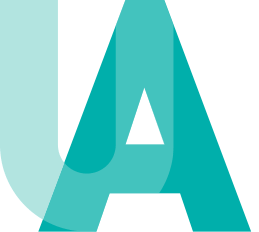 CERTIFICADO DE NO ADEUDAR EXPEDIENTEDe conformidad con lo establecido en el artículo 58 del Reglamento de Gestión Documental y Archivo de la Universidad de las Artes; se certifica que:(Nombres y Apellidos), ha entregado el inventario de toda la documentación que se encontraba bajo su responsabilidad y de la que elaboró en su desempeño como (Cargo) durante el periodo (xxx).REGISTRO NRO. | 001 | -UNIDAD DIA/MES/AÑOFIRMA DEL SERVIDOR QUE CERTIFICA: - TITULAR O ENCARGADO DE LA UNIDAD